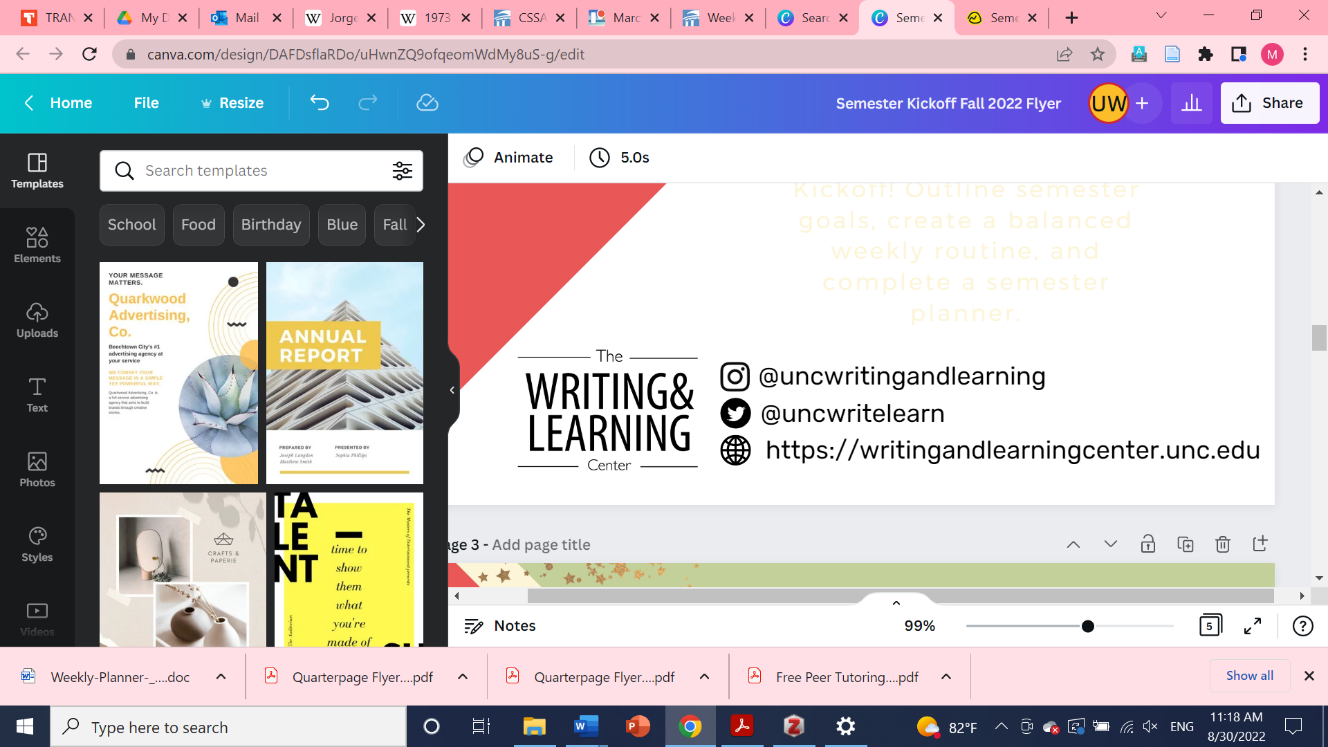 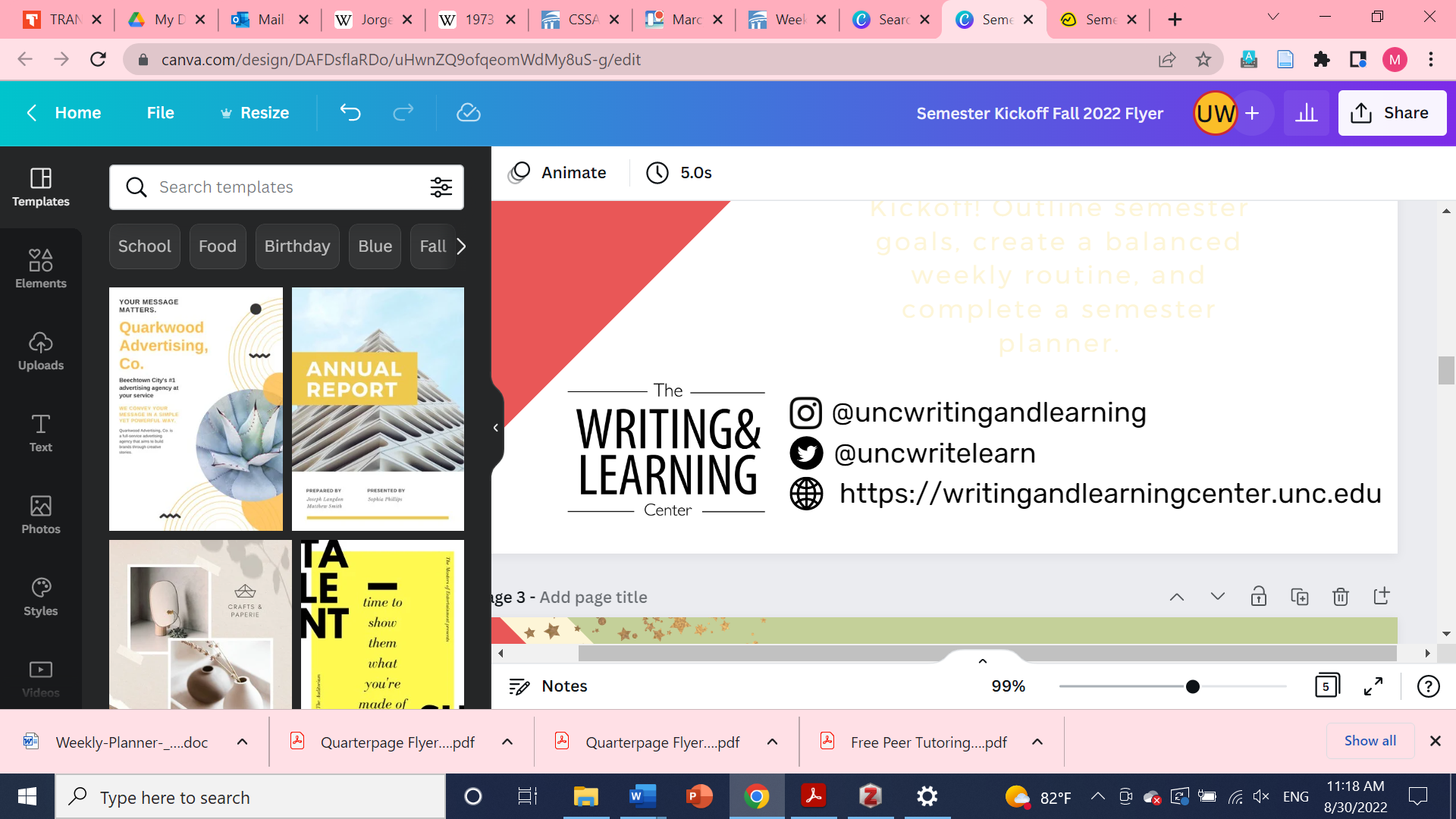 Mon12/2Tue12/3Wed12/4Thu12/5Fri12/6Sat12/7Sun12/8Mon12/9Tue12/10Wed12/11Thu12/12Fri12/138 – 9AM9 – 10AM10 – 11AM11 – 12AM12 – 1 PM1 – 2PM2 – 3PM3– 4PM4 – 5PM5 – 6PM6 – 7PM7 – 8PM8 – 9PM9 – 10PM10 – 11PM11 – 12PM